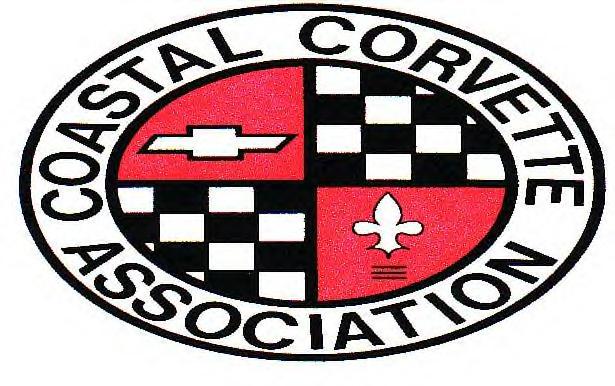 Coastal Corvette Association P.O. Box 15103 Savannah, GA 31416 www.coastalcorvetteassociation.com To join the Coastal Corvette Association through May 31, 2023 please provide the following information for the club roster and send payment of $55.00 for new members to the address above. New membership includes one magnetic name tag. Additional magnetic name tags are available for $15.00 each. 2023 Renewal memberships are $40.00. Please answer all blanks so the membership roster will be correct. New Membership Date_____________________ Renewal membership Date_______________First name: ________________________________Spouse:____________________________Last name: ___________________________________________________________________ Street Address: _______________________City____________________State____Zip _______ Primary Email address:__________________________________________________________ Home phone: _________________His Cell________________Her Cell____________________CAR (S) INFORMATION Year(s): ______________________________________________________________________Model(s): Coupe, Conv, ZO6, ZR1_______________________________________________________________________________________________________________________________GM color(s): ___________________________________________________________________PERSONAL INFORMATIONWedding Anniversary Date: ___________________Club Anniversary Date__________________Her Birth Date:______________________________His Birth Date_________________________Events you would like to see________________________________________________________